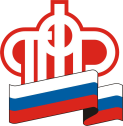 У семей, ранее не получивших выплаты на детей в связи с пандемией COVID-19, осталось менее месяца для подачи заявленияСрок подачи заявлений на выплаты семьям с детьми, введенные в период пандемии COVID-19, завершается 30 сентября.Напоминаем семьям с детьми, имеющим право на данные выплаты, но не воспользовавшимся им, что соответствующее заявление необходимо подать в ближайшее время. - Около 1,5 тысяч белгородских семей по различным  причинам не обратились за выплатами, отложив их получение на сентябрь, – уточняет заместитель управляющего региональным Отделением ПФР Татьяна Стригунова. – Настоятельно рекомендуем не дожидаться завершения периода приема заявлений. Это необходимо для того, чтобы в случае выявления ошибок и, как следствие, вынесения отказного решения, у гражданина было время подать повторное корректное заявление. Подчеркну, что это напоминание касается тех родителей, которые еще не обращались за выплатами в период с апреля по настоящее время. Направить заявление можно с помощью портала государственных услуг, личного кабинета на сайте Пенсионного фонда, а также в клиентских службах ПФР или офисах МФЦ. Обратиться за денежными средствами может любой из родителей, воспитывающих ребенка, однако важно, чтобы реквизиты счета, указанные в обращении, были открыты на имя заявителя.Напомним, что право на ежемесячные выплаты в размере 5 тысяч рублей имеют семьи, воспитывающие детей в возрасте до 3-х лет, рожденных в период с 1.04.2017 года по 30.06.2020 года. Первые выплаты по этому основанию ПФР начал производить в апреле. С июня Пенсионным фондом были выплачены средства поддержки в размере 10 тысяч рублей на детей в возрасте от 3 до 16 лет. Напоминаем, что семьи, в которых дети достигли трехлетнего возраста в период с 1 июля по 30 сентября, также имеют право на получение единовременной выплаты в размере 10 тысяч рублей на ребенка от 3-х до 16-ти лет. Эта выплата носит заявительный характер.Кроме того, в соответствии с указом Президента от 23 июня, в июле право на дополнительную единовременную выплату в размере 10 тысяч рублей получили родители, усыновители, опекуны и попечители детей, родившихся в период с 11 мая 2004 года по 30 июня 2020 года. Особенностью этой выплаты стал беззаявительный порядок — ее предоставление осуществляется автоматически, на основании поданных заявлений на ежемесячную и/или единовременную выплаты. По информации Отделения ПФР по Белгородской области более 199 тысяч семей региона в период с апреля по настоящее время получили средства государственной поддержки общей суммой в 5,5 млрд рублей. 